Сизинские вести № 1112.04.2017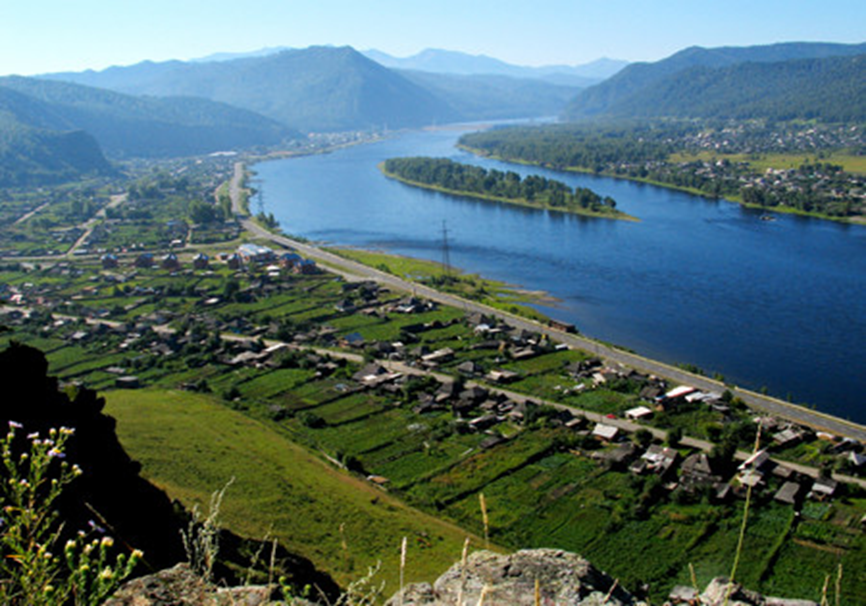 		Газета распространяется бесплатно*Орган издания Муниципальное образование «Сизинский сельсовет»СЕГОДНЯ В НОМЕРЕ:Постановление № 46.…………………….……………..………................стр.2Постановление №48 ……………………...…………………………….....стр.3Объявление ……... …………………………………...……...………стр.5Росреестр сообщает ..……………………………………………………..стр.6МБУК «СДК» информирует ……...……………………………….……..стр.8РОССИЙСКАЯ ФЕДЕРАЦИЯАДМИНИСТРАЦИЯ СИЗИНСКОГО СЕЛЬСОВЕТАШУШЕНСКОГО РАЙОНА КРАСНОЯРСКОГО КРАЯП О С Т А Н О В Л Е Н И  ЕОт 30 марта 2017				с. Сизая				№ 46О внесении изменений в постановлениеАдминистрации Сизинского сельсовета№ 160  от  30.11.2011 «Об утверждении Административного Регламента  предоставления муниципальной услуги «Принятие  документов, а также выдача решенийо переводе или об отказе в переводе жилого помещенияв нежилое помещение или нежилого помещения в жилое помещение» на территории Сизинского сельсоветаШушенского района Красноярского края»На основании протеста прокуратуры Шушенского района, в целях приведения постановления Администрации Сизинского сельсовета № 160 от 30.11.2011 «Об утверждении Административного регламента  предоставления муниципальной услуги  «Принятие  документов, а также выдача решений о переводе или об отказе в переводе жилого помещения в нежилое помещение или нежилого помещения в жилое помещение» на территории Сизинского сельсовета Шушенского района Красноярского края».В соответствие с Жилищным кодексом Российской Федерации , в связи с изменениями в отдельные нормы Жилищного кодекса Российской Федерации, которые вступили в силу 20.07.2016,   руководствуясь     	  Уставом Сизинского сельсовета, постановляю,1. Внести в постановление Администрации Сизинского сельсовета № 160 от 30.11.2011  «Принятие  документов, а также выдача решений о переводе или об отказе в переводе жилого помещения в нежилое помещение или нежилого помещения в жилое помещение» на территории Сизинского сельсовета  Шушенского района Красноярского края» следующие изменения:в Административном регламенте предоставления муниципальной услуги  «Принятие  документов, а также выдача решений о переводе или об отказе в переводе жилого помещения в нежилое помещение или нежилого помещения в жилое помещение» на территории Сизинского сельсовета Шушенского района Красноярского края»:в п. 4.4.7.:исключить строку «Несоблюдения предусмотренных ст.22 Жилищного кодекса РФ условия перевода помещения»;добавить:  - Перевод  жилого помещения в наемном доме социального использования в нежилое помещение не допускается;-  Перевод нежилого помещения в жилое помещение не допускается , если такое помещение не отвечает установленным требованиям или отсутствует возможность обеспечить соответствие такого помещения установленным требованиям , либо, если право собственности на такое помещение обременено правами каких- либо лиц.Постановление вступает в силу после официального опубликования в газете «Сизинские вести» и на официальном сайте в сети Интернет.Контроль за исполнением настоящего постановления оставляю за собой.Глава Сизинского сельсовета:				Т.А. Коробейникова                                     РОССИЙСКАЯ ФЕДЕРАЦИЯАДМИНИСТРАЦИЯ СИЗИНСКОГО СЕЛЬСОВЕТАШУШЕНСКОГО РАЙОНА КРАСНОЯРСКОГО КРАЯ                                       П О С Т А Н О В Л Е Н И Еот 10.04.2017                             с. Сизая                                       № 48О проведении двухмесячника по благоустройствуи наведению санитарного порядка в населенныхпунктах Сизинского сельсовета.В целях улучшения санитарного состояния и благоустройства населенных пунктов Сизинского сельсовета,                                     П О С Т А Н О В Л Я Ю:Объявить с 20.04.2017  по 23.06.2017  двухмесячник по благоустройству и наведению санитарного порядка в населенных пунктах с. Сизая, д. Голубая, п. Красный Хутор.Создать комиссию по организации и контролю за проведением двухмесячника и подведению итогов,  по благоустройству и наведению санитарного порядка и подведению итогов  (Приложение № 1).Закрепить за предприятиями и учреждениями Сизинского сельсовета территории для уборки мусора (Приложение № 2).Владельцам торговых точек произвести внешний косметический ремонт зданий, убрать прилегающую территорию в радиусе 20 метров, обеспечить наличие урн.Жителям частного сектора – отремонтировать заборы, очистить палисадники и придомовую территорию до проезжей части дороги, убрать  с территории, прилегающей к приусадебному участку сухую траву, листву, ветви деревьев. Убрать с улиц на свои приусадебные участки дрова, стройматериалы, автомобильную технику, сельхозтехнику и металлолом.Провести с 27.04.2017  по 29.04.2017 на территории Сизинского сельсовета общий субботник по уборке мусора:- на придомовых территориях;        - на территориях организаций и предприятий;  8.  Контроль за исполнением постановления оставляю за собой.  9.  Постановление вступает в силу со дня его подписания и подлежит            опубликованию в газете «Сизинские вести».Глава  Сизинского сельсовета:                                          Т.А. Коробейникова                                                                                             Приложение № 1                                                                                             к постановлению                                                                                             администрации                                                                                             Сизинского сельсовета                                                                                             от 10.04.2017  № 48Состав комиссии по проведению итогов двухмесячника  по благоустройству и наведению санитарного порядка на территории сельсоветаКоробейникова Т. А.   - председатель  комиссии  - глава Сизинского сельсовета.Копнина Л.Л.   - зам. председателя  комиссии - председатель Совета депутатов.Члены комиссии:Неминущая И.А. -  зам. главы Сизинского сельсовета           89130520895Ярыгина Л.С.  -  директор музея им. И. Ярыгина           89134419442Ситникова Г.Ф. - директор общеобразовательной средней школы с. Сизая           89135457340Самойлова О.Г.  -  директор ДК           89235933173Сергеева Н.А.  - специалист  по земельно-имущественным отношениям           89831946311Станковцева С.В.  – председатель Совета ветеранов           89135243749Окладникова О.В.  -  индивидуальный предприниматель           89833711222Кудинова М.Д.  -  фельдшер  Сизинской  участковой больницы           89135446095Глава  Сизинского сельсовета:                                               Т.А. Коробейникова                                                                                             Приложение № 2                                                                                             к постановлению                                                                                             администрации                                                                                             Сизинского сельсовета                                                                                             от 10.04.2017  № 48ПЛАН  МЕРОПРИЯТИЙ  ПО  БЛАГОУСТРОЙСТВУГлава  Сизинского сельсовета:                                                 Т.А. КоробейниковаОБЪЯВЛЕНИЕ      В администрации Сизинского сельсовета 7 апреля 2017 года в 10-00 состоялся конкурс по отбору кандидатов на должность заместителя главы Сизинского сельсовета. Конкурсная комиссия после изучения документов и проведения испытаний решила признать   победителем на  замещение  вакантной  должности – главной должности муниципальной службы категории «руководители» - заместителя главы Сизинского сельсовета наибольшим количеством голосов Неминущую И. А.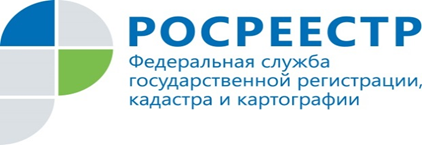 Услуги Росреестра в МФЦ популярны среди жителей краяКоличество заявлений на получение государственных услуг Росреестра в многофункциональных центрах «Мои документы» Красноярского края увеличилось более чем на 60% по итогам прошедшего года.Многофункциональные центры наделены полномочиями по приему и выдаче документов по основным государственным услугам ведомства: постановке на кадастровый учет, регистрации прав на недвижимое имущество, единой процедуре кадастрового учета и регистрации прав, предоставлению сведений из Единого государственного реестра недвижимости (ЕГРН).Удобное расположение офисов  МФЦ на всей территории Красноярского края позволяет поручить государственные услуги Росреестра без лишних временных затрат и очередей. МФЦ осуществляют прием документов 6 дней в неделю, включая субботу, что особенно важно для граждан, работающих по графику стандартной трудовой недели. Узнать адрес ближайшего офиса вы можете на официальном сайте МФЦ в Красноярском крае: http://24mfc.ru либо позвонив по номеру  «горячей линии» 8-800-200-3912.На сегодняшний день в МФЦ можно получить множество услуг, касающихся владения недвижимостью среди которых оформление прописки, получение разрешения на строительство и другие. В этом заключается главное преимущество МФЦ. Человеку не нужно ходить по разным инстанциям и ведомствам, он может подать и получить документы в одном месте. Пресс-служба Управления Росреестра по Красноярскому краю (391) 2- 524-356
Страница «ВКонтакте» http://vk.com/to24.rosreestr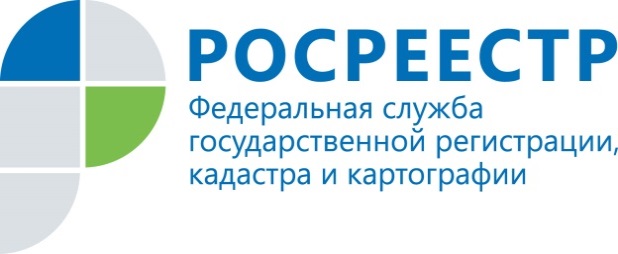 Электронная регистрация –  еще больше возможностейУправление Росреестра по Красноярскому краю продолжает реализовывать совместный проект ведомства и Сбербанка России, который позволяет стать полноправным собственником жилья на основании поданных в электронном виде документов по приобретению имущества за счет ипотеки.Услуга доступна в 5 центрах ипотечного кредитования краевой столицы и в офисах ведущих застройщиков – партнеров банка. Уже через 5-7 дней участники сделки получают зарегистрированные документы на электронную почту. Это означает, что заявителю не обязательно посещать офисы приема-выдачи документов ведомства или многофункциональные центры  для оформления ипотечной сделки. Напомним, что совместный проект Росреестра и Сбербанка начал свою работу в январе 2016 года, изначально оформить ипотечной кредит можно было только на готовое жилье, в 2017 году у заинтересованных лиц появилась возможность зарегистрировать квартиры и апартаменты на стадии  строительства.На сегодняшний день около 300 сделок в Красноярском крае было оформлено благодаря совместному проекту.Взаимодействие Росреестра и Сбербанка в первую очередь способствует повышению уровня доступности государственных услуг, как для рядовых граждан, так и представителей бизнеса.  Электронная регистрация – инновационный проект отвечающим современным тенденциям взаимодействия с заявителями.Пресс-служба Управления Росреестра по Красноярскому краю (391) 2- 524-356
Страница «ВКонтакте» http://vk.com/to24.rosreestrИнформация МБУК «СДК»Сизая в Шушенском.26 марта в Районном центре культуры пгт. Шушенском было проведено отчётное мероприятие «День культуры» территории Сизинского сельсовета. Основная тематика этого мероприятия, посвящена Году ЭКОЛОГИИ в России. Мероприятие было организованно совместными усилиями сотрудников ДК, участников художественной самодеятельности, педагогов и учащихся школы им. И. Ярыгина, а также жителей села. Концерт открыла глава Сизинского сельсовета Т.А. Коробейникова, благодаря которой участники получили колоссальную поддержку. Участники выложились на все 100%, создавая праздничную, уютную атмосферу в зрительном зале. После завершения концерта зрители уходили в прекрасном настроении, под сильным впечатлением. Приятно было слышать от Шушенцев, что им понравился концерт «Земля моя», выставка ДПИ «Сизоградские волшебницы», фотовыставки «Человеческая беспечность», «Родина моими глазами», «Эстетическая утилизация»Очень приятно, что в селе проживает очень много талантливых людей, которые приняли участие в выставке декоративно-прикладного творчества.Сизинская территория показала себя единым дружным целым организмом. С нетерпением ждем подведения итогов отчетных мероприятий между сельскими поселениями, которые будут озвучены 12 июня 2017г.Просмотреть фотоотчет можно на сайтах: https://ok.ru/guests,  https://vk.com/ssdk58 Уважаемые сельчане!  Приглашаем Вас, 28 апреля в Сизинский ДК начало 17:00 часов на отчетное мероприятие «День культуры в Шушенском», вход 20-00 рублей. Мы будем рады повторить концерт для наших любимых, неравнодушных сельчан.  Вас ждут выставки ДПИ, концерт «Земля моя!»       Директор МБУК «СДК» с. Сизая О.Г. СамойловаПлан мероприятий на апрель 2017 года.Настольный теннис, шашки, шахматы с 12:00 до 19:00Пятница 17:00-18:00 детская дискотека;    пятница,  суббота – дискотанцы   с 20:00 до 23:00План может дополняться, корректироваться.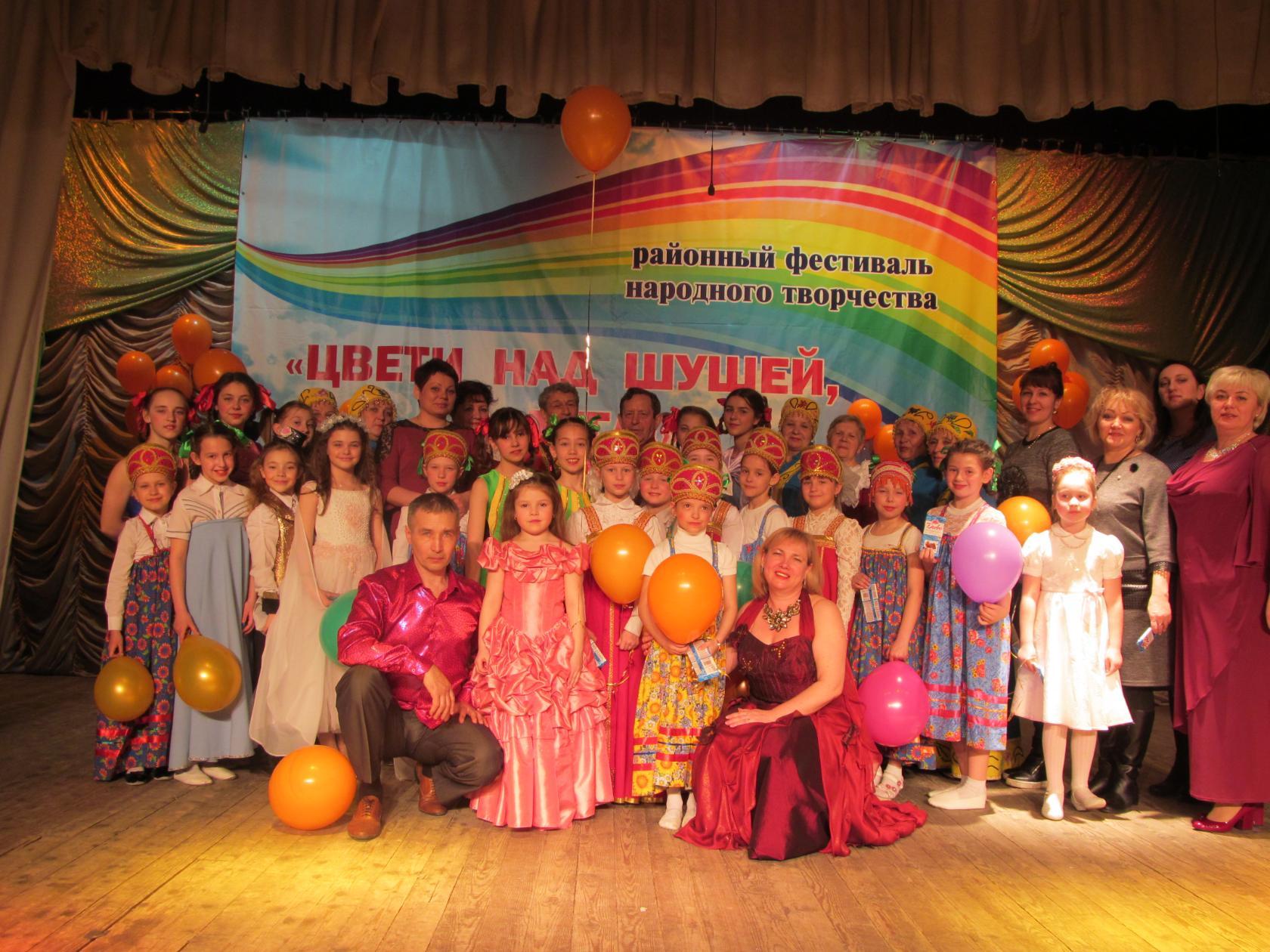 График работы клубных формирований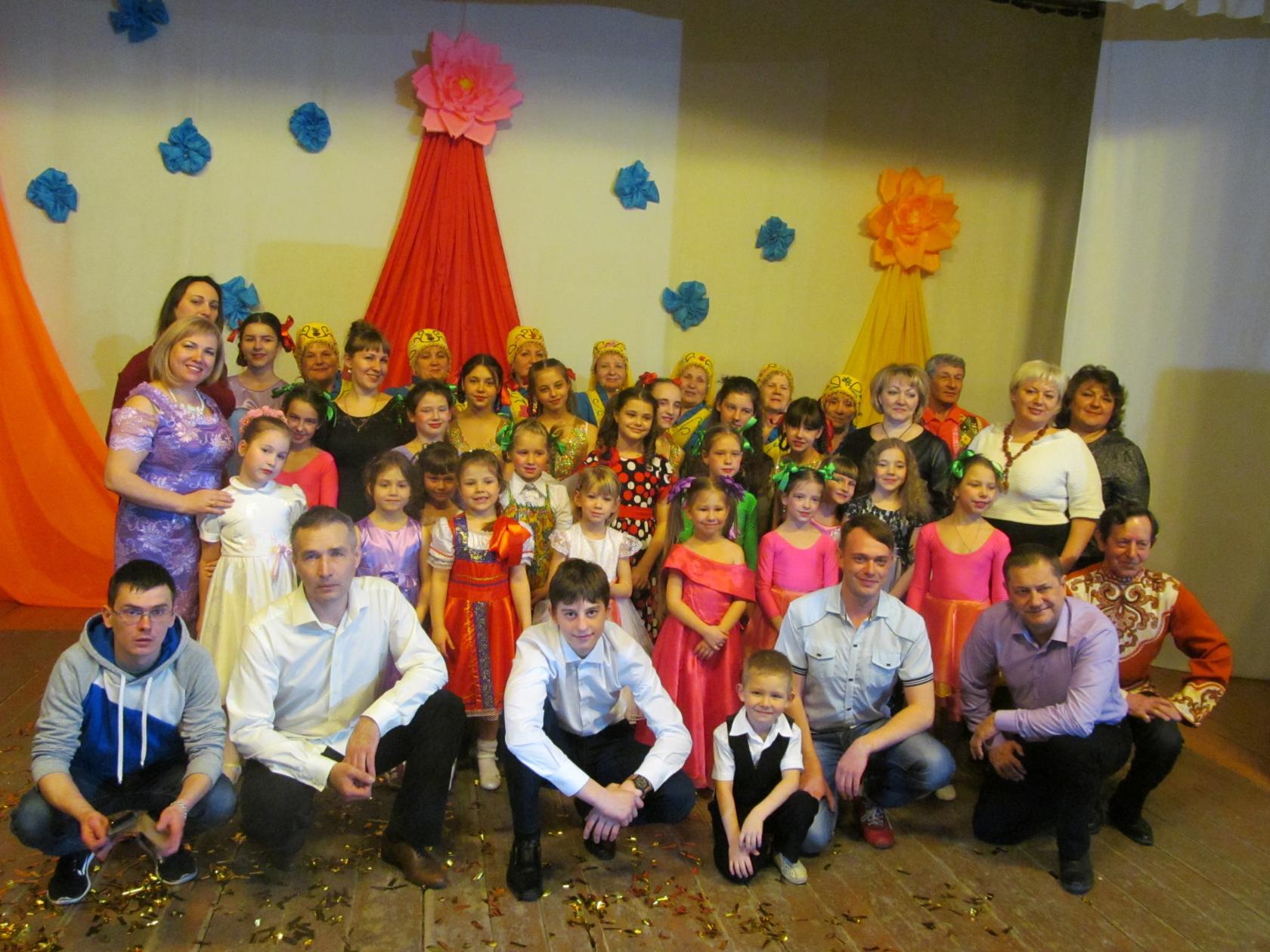 Таблица достижений Сизинского Дома Культуры в мероприятиях, конкурсах,   фестивалях с 01.01.17г по 31.12.17г.(Основной, полный участие и конкурсы)Ф.И.О, должность, телефоны  ответственного за подачу информации—Мазуренко Татьяна Викторовна – методист, +7-913-554-9466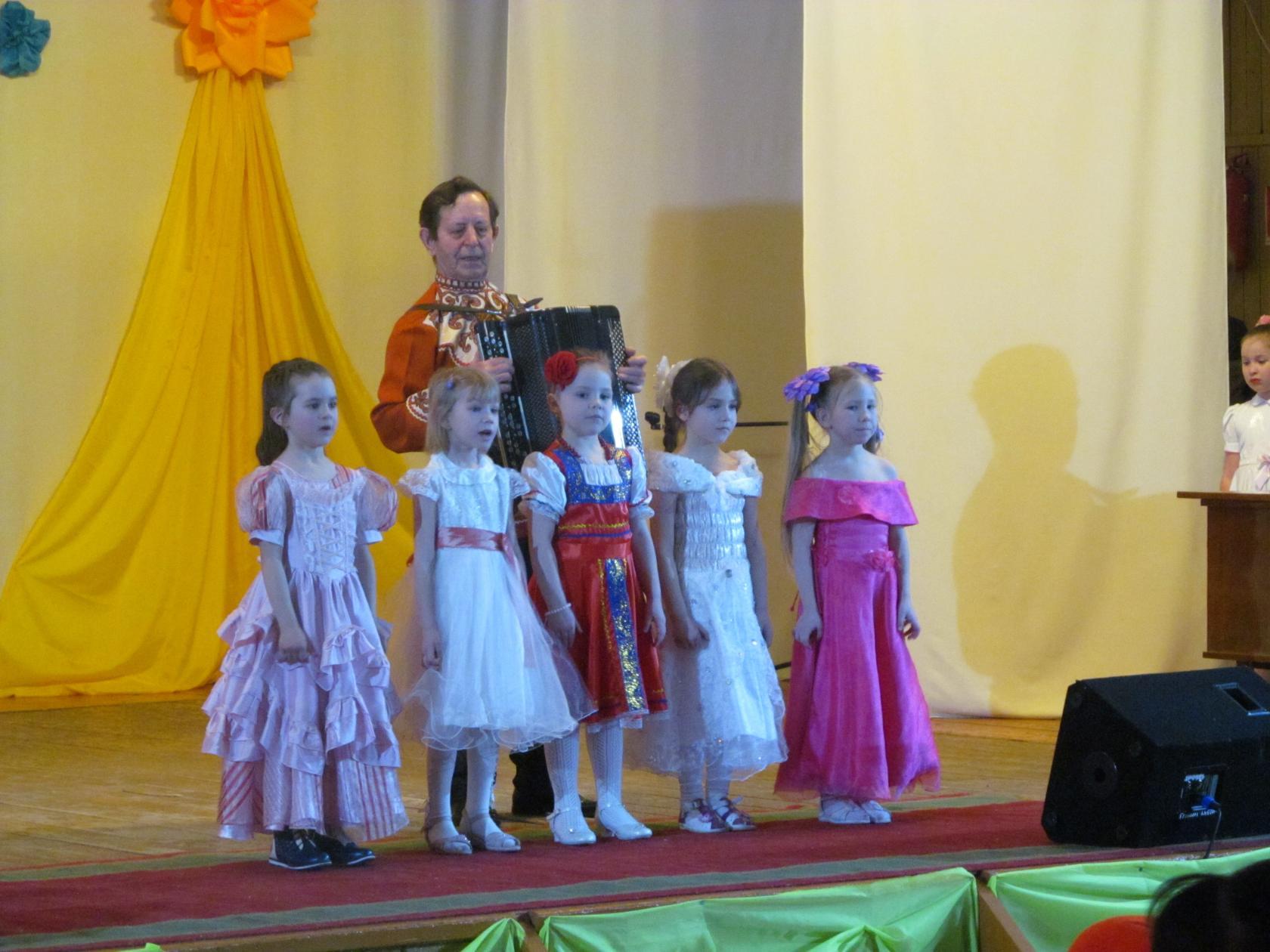 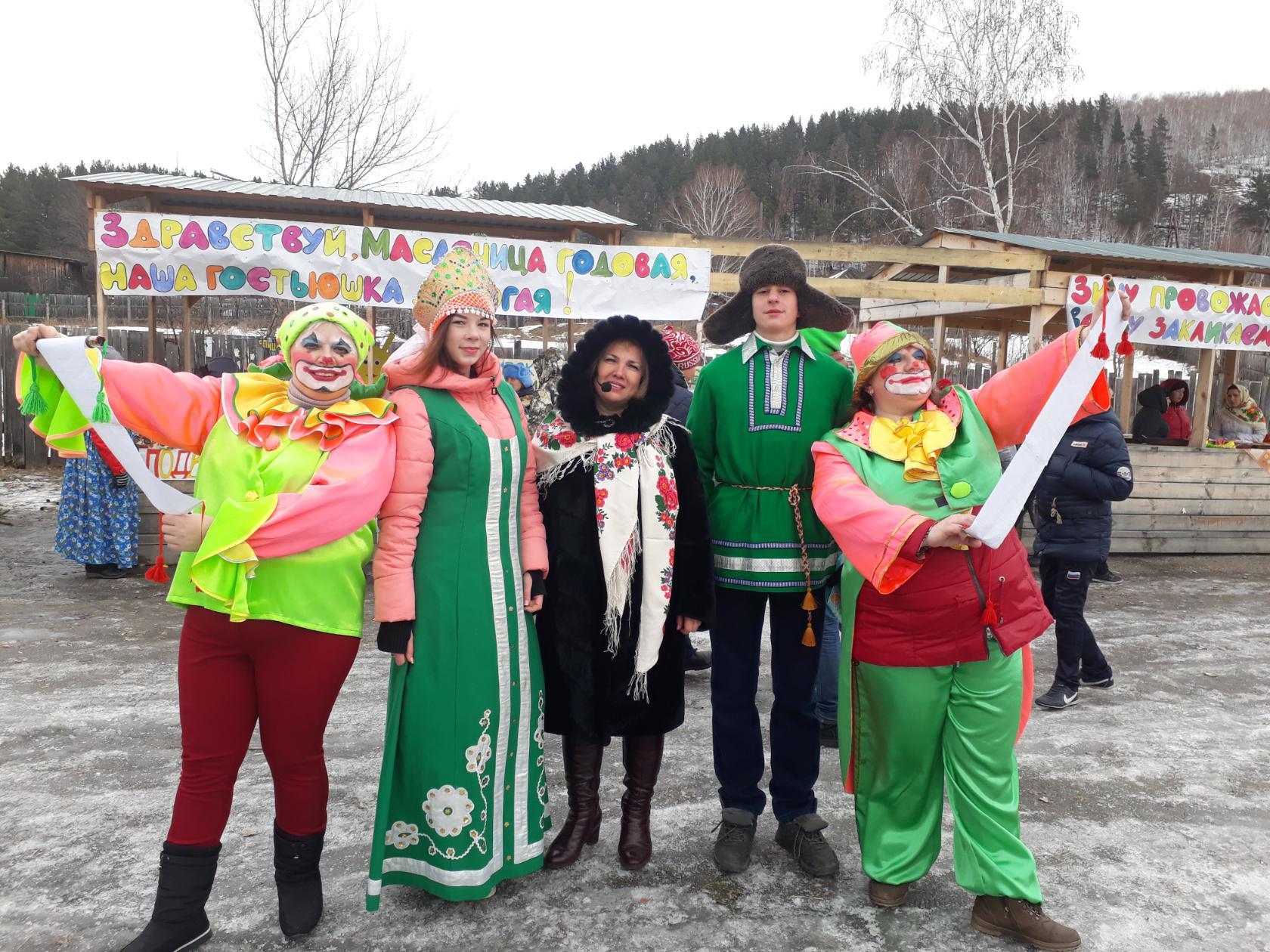 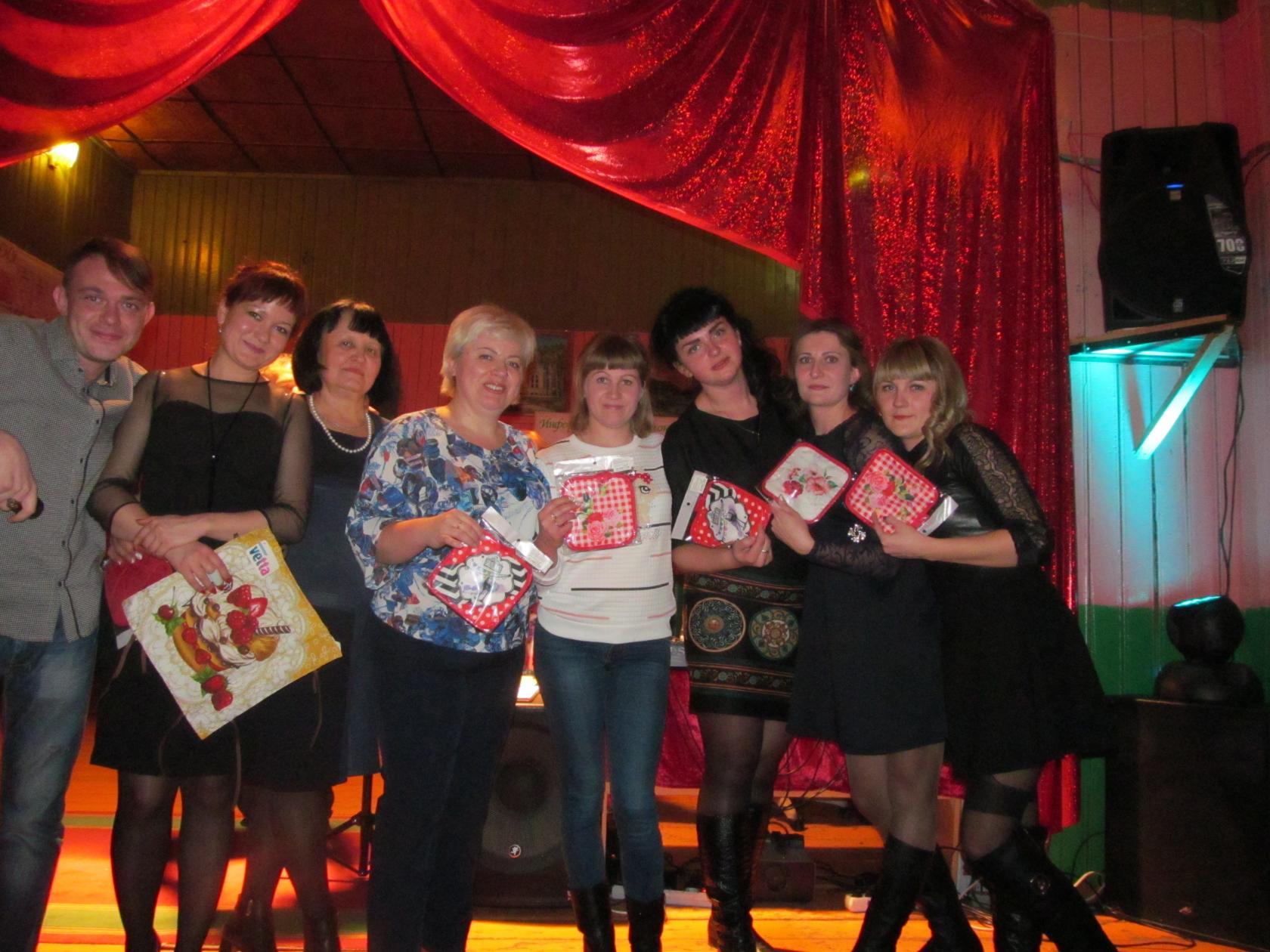 Наименование работСрокиОтветственныеОчистить от мусора территории прилегающие к трансформаторным установкам  и  территории возле котельных.Провести уборку:- территорию сквера «Победы»;- территорию и сквер прилегающей к     почте;- территорию  ДК и Памятника;- территорию   библиотеки;          - территорию  Сизинской участковой                  больницы;- территории прилегающие  к     предприятиям и организациям. До 1 мая До 9 маяДо 1 маяДо 1 маяДо 1 мая До 1 маяДо 1 маяИванов С.Н.Ситникова Г.Ф.Зейфер  Н.Ю.Самойлова О.Г.Колосова  Г.И.Ганичева С.В.Индивидуальные предприниматели,  руководители предприятий  и организаций.№Наименование мероприятияФорма мероприятияМесто проведенияДата, время проведенияКатегория населенияОтветственные1"Смешинка"Развлекательная программаСДК31.0316:00ДетиТ.В. Мазуренко2«Вечер смеха»Конкурсная программаСДК 01.0420:00МолодежьЕ.А. Левченко«Зеленый рейд»Акция, посвященная Году экологии СДК08.0417:00 -18:00РазновозрастнаяТ.В. МазуренкоЕ.А. Левченко3«Международный  День освобождения узников из фашистских лагерей»Беседа  школа13.04По согласованиюДля   молодежиЕ.А.Левченко4«Пасхальные яйца»Мастер-классСДК12-13.0416:00Дети Е.А.Левченко5«Шоколадная вечеринка»Вечер-отдыхаСДК14.0419:00О.Г.Самойлова6Пасхальное мероприятиеПение колядок Катание яиц с горки, игры.Дет/сад,Площадки20.04По согласованиюДетиТ.В. МазуренкоВ.А. Петряков7День культуры Сизинского сельсоветаОтчетное мероприятие:Выставки Концерт «Земля моя»СДК28.0417:00 РазновозрастнаяО.Г.Самойлова Т.В. МазуренкоЕ.А. ЛевченкоВ.А. ПетряковПлан мероприятий на май 2017 года.План мероприятий на май 2017 года.План мероприятий на май 2017 года.План мероприятий на май 2017 года.План мероприятий на май 2017 года.План мероприятий на май 2017 года.План мероприятий на май 2017 года.№п/пНаименование мероприятияФорма проведения, направлениеМесто проведенияДата проведенияАудитория Ответст-венные 1«1-е Мая»Концерт заказной из ШушенскогоСДК01.05Для населения разного возрастаО.Г. Самойлова 2«Песни, с которыми мы победили»Беседа, пение военных песен.Дет. сад04.05Дети В.А. Петряков Т.В. Мазуренко 3 «Нет войне!» Выставка   рисунковМБУК «СДК» с. Сизая05.05Дети Т.А. Мазуренко4ФутболСпортивное мероприятиеСтадион школаим. И.Ярыгина08.0510:00Для населения разного возрастаС. Чередов5«Бессмертный полк»Шествие с. Сизая09.0511:30Для населения разного возрастаА.В. Рубцов6 «Ваш подвиг в наших сердцах» Митинг МБУК «СДК» с. Сизая09.0511:50Для населения разного возрастаО.Г.Самойлова7«Нам нужен только МИР!» Концерт МБУК «СДК» с. Сизая09.0512:00Для населения разного возрастаЕ.А. ЛевченкоТ.А. Мазуренко8 «Я и мои права»Брейн-рингШкола Май по согласованиюДети Т.В. Мазуренкоп/пНаименование клубного формированияВозрастная категорияОтветственныйПонедельникВторникСредаЧетвергПятницаСуббота1Йога «Хатха»Разно-возрастнаяА.А. Вострикова 18:0018:002Кружок декоративно-прикладного искусства "Наши руки не для скуки"6-10 летЕ. А. Левченко 16:002Кружок декоративно-прикладного искусства "Наши руки не для скуки"11-15 летЕ. А. Левченко 16:003Хоровой ансамбль "Сизиночка"От 30 летВ.А. Петряков 16:0016:004Группа сольных вокалистов "Сизиночка"От 30 летВ.А. Петряков17:0017:005Детская вокальная группа "Крутые детки"5-12 летО. Г. Самойлова 16:0016:006Взрослая вокальная группа "Звездопад" 16-35 летО.Г. СамойловаСвободное посещениеСвободное посещениеСвободное посещениеСвободное посещениеСвободное посещениеСвободное посещение7Поэтический кружок "Вдохновение"Разно-возрастнаяТ.В Мазуренко  17:008Кружек любителей  настольного тенниса "Пинг-Понг"Разно-возрастнаяЕ. А. Левченко  Свободное посещениеСвободное посещениеСвободное посещениеСвободное посещениеСвободное посещениеСвободное посещение9Любительское объединение для женщин "Островок рукоделия"От 30 летЕ. А. Левченко  17:002-4 пятница10ГИП (группа инициативных подростков)От 12 летЕ. А. Левченко  17:0019:0011Группа здоровья «Пушинки»Разно-возрастнаяЕ. А. Левченко  17:3012Клуб танцев «Виктория6 летТ.В  Мазуренко 15:30 Детский сад15:30 Детский сад12Клуб танцев «Виктория7-10 летТ.В  Мазуренко  17:0012:0012Клуб танцев «Виктория11-15летТ.В Мазуренко  18:0012Клуб танцев «Виктория16-18летТ.В  Мазуренко  18:0013Студия изобразительного искусства «Веселый карандаш 6 -8 летТ.В  Питерсон  14:0013Студия изобразительного искусства «Веселый карандаш 8 – 15 летТ.В  Питерсон  15:0013Студия изобразительного искусства «Веселый карандашОт 16 летТ.В  Питерсон  16:3014Клуб по интересам "Суркунне"Разно-возрастнаяЕ. А. Левченко  17:001-3 пятница№Название и статус конкурса, фестиваля (городской, районный, зональный, краевой, региональный, всероссийский, международный)Дата, время и место проведенияКакой коллектив,в каком составеучаствовалКакой награды удостоенИсточник финансированияКонцерт «Как на Старый Новый год», сельское мероприятие14.01 с. НовомихайловкаВадим ШишлянниковСамойловой О.Г2Бл пНовомихайловский СДК«Этот Старый Новый год», городское мероприятие13.01г. СаяногорскаДуэт «Мистерия любви»Вадим ШишлянниковСамойловой О.Г3Бл пМуниципальное бюджетное учреждение культуры «Краеведческий музей» г. СаяногорскаКонцерт «Рождественские встречи», сельское мероприятие6.01рп. МайнаСамойловой О.ГБлпСКД рп. МайнаI городской конкурс красоты и таланта «Маленькая мисс Саяния 2017», городской конкурс10.03г. СаяногорскаСамойловой О.ГКокоулина ВарвараБлпД «Мисс зрительских симпатий»МАУ МО г. Саяногорск ДК «Визит»Олимпиада творчества детей инвалидов «Под парусом надежды», зональный фестиваль16.03пгт. ЕрмаковскоеАрчелова АннаД учКраевое государственное автономное учреждение культуры культурно-социальный комплекс «Дворец труда и согласия»Открытый городской фестиваль-конкурс детского и юношеского творчества «Начало», городской фестиваль-конкурс25.03г. СаяногорскаКокоулина ВарвараД учДК «Энергетик» г. СаяногорскКонцерт «Зимнее настроение», сельское мероприятиеЯнварьс. СинеборскДуэт «Мистерия любви»Самойловой О.ГВадим Шишлянников3Бл п«ЦКС Синеборского сельсовета»Благотворительный забег в валенках в рамках проекта «Битва снегурок», городское мероприятиеЯнварьг. СаяногорскСамойловой О.ГБлпМУП «ТВ-8» г. СаяногорскаРайонный конкурс мастеров художественного вязания «Тепло женских рук», районный конкурс11.03пгт. ШушенскоеЛюбительское объединение «Островок рукоделия»Людмила КочетковаЕкатерина СошевскаяЕлена ЛевченкоЛюдмила БеспаловаСветлана Олина2Л Iст Л IIIст3ДучБлпРМБУК «Социокультурный комплекс»Шоу-программа «С праздником, мужчины!», городское мероприятие20.02г. СаяногорскаСамойловой О.ГБлпАдминистрация г. СаяногорскаПрофессиональный праздник «День работника культуры», районное мероприятие24.03пгт. ШушенскоеСамойловой О.ГПетряков В. А2БлпАдминистрация Шушенского районаАдрес: 662732,  Красноярский край,               Шушенский р-н, с. Сизая,   ул. Ленина, 86-а                                            Тел. 8(39139)22-6-71, факс: 8(39139) 22-4-31Издание утверждено 3.04.2008 г.  тиражом в 500 экземпляров. Учредитель:                 Администрация            Сизинского сельсовета